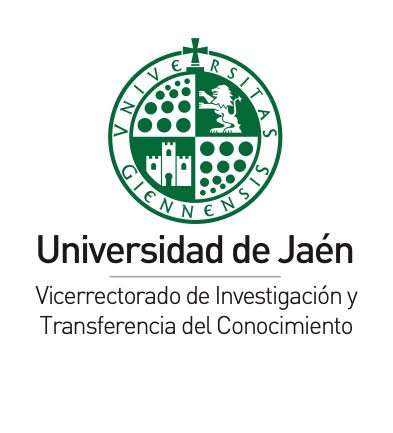 DATOS DEL/DE LA SOLICITANTE / INVESTIGADOR/A PRINCIPALDECLARACIÓN RESPONSABLEJaén a, _     ___ de       de      								Fdo.:______________________________.El Investigador o la Investigadora PrincipalSRA. VICERRECTORA DE INVESTIGACIÓN Y TRANSFERENCIA DEL CONOCIMIENTOPLAN DE ACTUACIÓNAñadir las filas que sean necesariasNota aclaratoria sobre condiciones de adhesión: La adhesión a la European Partnership se gestionará a través de la OFIPI (ofipi@ujaen.es, Tel. 953211797).  Junto con esta solicitud se aportará información sobre la cuota de adhesión correspondiente.La renovación deberá ser solicitada anualmente por el/la IP y dicha solicitud se tramitará con escrito dirigido al Vicerrectorado de Investigación y Transferencia del Conocimiento, siendo la Comisión de Investigación la que resolverá sobre su carácter favorable o no previo informe de la Dirección de la OFIPI. La solicitud de renovación deberá ser solicitada antes de los tres meses previos al vencimiento de su vigencia inicial y junto con ella se deberán acreditar las colaboraciones científicas derivadas de la pertenencia al European Partnership. La presentación de esta solicitud implica el compromiso de presentación de una propuesta coordinada desde la UJA de un proyecto internacional de I+D+i en el plazo máximo de 24 meses a partir de la fecha de la primera alta.Apellidos y NombreApellidos y NombreD.N.I.Grupo/Estructura InvestigaciónGrupo/Estructura InvestigaciónCódigoCódigo ORCID/Research ID/otrosCódigo ORCID/Research ID/otrosTeléfono 1Teléfono 2e-mailMe comprometo a solicitar un proyecto internacional de I+D+i coordinado por la UJA en el plazo máximo de 24 meses, a partir de la fecha de la primera alta en un European PartnershipAntecedentes y logros científico-técnicos del solicitante en relación con las actuaciones propuestas. Por favor, indíquese:  Antecedentes del equipo investigador de la UJA y experiencia previa en proyectos previos financiados y/o solicitados en la temática para la que se solicita la ayuda (indicar programa, título, financiación y rol de la UJA como coordinadora o socia); Resultados previos alcanzados: hasta un máximo de 5 contribuciones (patentes y/o publicaciones científicas en la línea de investigación que va a ser objeto de la convocatoria para la que se solicita la ayuda. Indicar índice impacto, cuartil, etc.);  Otras colaboraciones internacionales en I+D+I y logros alcanzados por el equipo solicitante que avalen la viabilidad de la propuesta.Nombre del European Partnership propuesto para adhesión:Justificación y adecuación de la propuesta de adhesión alEuropean Partnership. Por favor, detállense los objetivos que se pretenden alcanzar con dicha adhesión, la adecuación de ésta a las líneas de investigación que desarrolla el grupo/estructura y el impacto científico técnico tanto en el grupo/estructura como a nivel institucional, considerando otros grupos/estructuras de la UJA y los centros de investigación adscritos (CEAs, IUIAI, IISTA, DaSCI, etc.)Personal de la UJA participantePersonal de la UJA participantePersonal de la UJA participanteNombre del/a Investigador/aCódigo ORCIDImporte total solicitado (€)